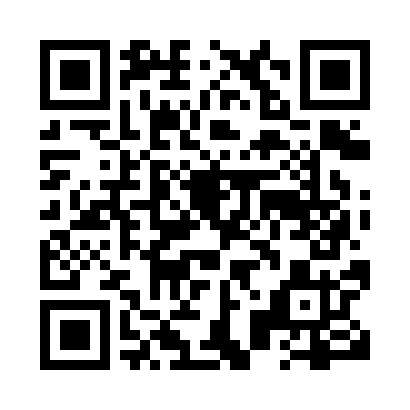 Prayer times for Scott, Ontario, CanadaMon 1 Jul 2024 - Wed 31 Jul 2024High Latitude Method: Angle Based RulePrayer Calculation Method: Islamic Society of North AmericaAsar Calculation Method: HanafiPrayer times provided by https://www.salahtimes.comDateDayFajrSunriseDhuhrAsrMaghribIsha1Mon3:545:411:206:399:0010:462Tue3:555:421:216:398:5910:463Wed3:565:421:216:398:5910:454Thu3:575:431:216:388:5910:455Fri3:585:431:216:388:5910:446Sat3:585:441:216:388:5810:447Sun4:005:451:216:388:5810:438Mon4:015:461:226:388:5710:429Tue4:025:461:226:388:5710:4110Wed4:035:471:226:388:5610:4011Thu4:045:481:226:378:5610:3912Fri4:055:491:226:378:5510:3913Sat4:065:491:226:378:5510:3814Sun4:085:501:226:378:5410:3615Mon4:095:511:226:368:5310:3516Tue4:105:521:236:368:5310:3417Wed4:125:531:236:368:5210:3318Thu4:135:541:236:358:5110:3219Fri4:145:551:236:358:5010:3120Sat4:165:561:236:348:5010:2921Sun4:175:571:236:348:4910:2822Mon4:195:581:236:338:4810:2723Tue4:205:581:236:338:4710:2524Wed4:215:591:236:328:4610:2425Thu4:236:001:236:328:4510:2226Fri4:246:011:236:318:4410:2127Sat4:266:021:236:318:4310:1928Sun4:276:031:236:308:4210:1829Mon4:296:051:236:298:4110:1630Tue4:306:061:236:298:4010:1431Wed4:326:071:236:288:3810:13